APPENDIX 6 A - APPLICATION FORM FOR APPROVAL AS A LISTING SPONSOR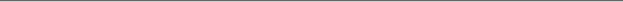 BARBADOS STOCK EXCHANGEINTERNATIONAL SECURITIES MARKETAPPLICATION FOR LISTING SPONSOR STATUS ON THE ISMInstructionsAn applicant for approval as a listing sponsor on the ISM under the ISM listing sponsor rules must file this completed form and all supporting information and documents with the ISM Department of the Exchange at:INTERNATIONAL SECURITIES MARKETBARBADOS STOCK EXCHANGE[address]Email: An applicant must file all the information and documents listed in the exhibits to this application form, as prescribed below.  All forms, information and reports may be submitted in soft copy by email, except for documents that require a signature, which must be filed in hard copy original form.The Exchange may require an interview with senior executives of the applicant, and may require the applicant to file additional information or documents.Incomplete applications will be returned and cannot be processed until completed.An applicant that files misleading information, or that attempts to mislead the Exchange by filing incomplete, false or inaccurate information, will be denied approval.In making application for approval as a listing sponsor, an applicant agrees to comply with the ISM listing sponsor rules if its application is approved. APPLICATION FOR LISTING SPONSOR STATUS ON THE ISMName of Applicant:Date:APPLICANT’S DECLARATIONWe apply to be a listing sponsor for the Exchange’s International Securities Market (ISM).We have read and understand the ISM listing sponsor rules and the ISM listing rules, as well as the role and responsibilities of a listing sponsor on the ISM.We undertake that, if this application is approved, we, our employees and our agents will abide by all of the provisions of the ISM listing sponsor rules and all decisions and directions of the Exchange relating to our role as a listing sponsor.We hereby confirm that:The information disclosed in this application is complete and accurate, to the best of our knowledge and belief.We meet and are in compliance with all of the requirements for approval as a listing sponsor for the ISM, to the best of our knowledge and belief. There are no additional facts or matters that are material to the Exchange’s consideration of our application to become a listing sponsor that we have not disclosed to the Exchange.EXECUTED ON BEHALF OF THE APPLICANT______________________________________[Name of applicant]Date:By  ___________________________________Title:[Chief Executive Officer or equivalent]Contact information for signatory to this declaration:DOCUMENTS FILED WITH THIS APPLICATION1. Applicant’s Information2. Applicant’s Ownership and Governance3. Listing Sponsor Qualifications and Plan4. Personal Information Form for Directors and Senior OfficersEXHIBIT 1APPLICANT’S INFORMATIONName of applicantPrincipal business or businesses of the applicantLocation and address of head office and principal officesName and contact information for the main contact person for this applicationName and location of all subsidiary or affiliated entitiesProposed location and address of offices of listing sponsor functionsAddresses of all websitesName, address and contact information for external auditorsName, address and contact information for the applicant’s principal bankMembership in any securities exchange, professional body or self-regulatory organisation (SRO), including details of membershipRegistration, licensing or other form of authorisation by any securities regulatory authority or other statutory authorityHas the applicant ever been refused membership in any securities exchange, SRO or professional body for which it has applied? (If yes provide details)Has the applicant’s membership in any securities exchange, SRO or professional body ever been suspended or terminated? (If yes provide details)Audited annual financial statements for the last financial year, and the financial statements for the recent fiscal period.Most recent annual report issued by the applicant to its shareholders or partners.EXHIBIT 2APPLICANT’S OWNERSHIP AND GOVERNANCEOwnership:Details of issued share capital or partnership.Transferability of ownership interests, including details of public trading of any securities of the applicant. If the applicant is part of a corporate group, a diagram illustrating the ownership structure for the group and the applicant.Name, address and full particulars for each person or entity that controls the Applicant, directly or indirectly.  Include the percentage ownership position for each person or entity, in terms of both equity ownership and voting. “Controls” means a person or entity that owns, directly or indirectly, more than 30% of the voting shares of the applicant, more than 30% of the partnership units of the applicant, or is a general partner of the applicant.Names and addresses for each person or entity that owns 10% or more of the shares, partnership units or similar of the applicant.Governance:Corporate governance structure, including details of board of directors or structure of partnership, board committees, and the means of electing or appointing the directors or partners.Each director or partner and each officer or managing partner must file a personal information form as set out in Exhibit 4.EXHIBIT 3LISTING SPONSOR QUALIFICATIONS AND PLANThe applicant must file a business plan that sets out:Description of the applicant’s current business.Description of the applicant’s experience during the last 5 years in supporting public offerings of securities or listing of securities on securities exchanges, including:Identities of clients and issues of securitiesNames of securities exchanges, if anyInformation on types of securities involved and the applicable regulatory regimesNames of the applicant’s personnel responsible for each of the transactions.Types and sources of listings the applicant aims to sponsor (including types of products to be listed, geographic origin and types of industries or investment funds).Identify any firms outside of Barbados that are affiliated with the applicant or that the applicant has a formal contractual relationship with that will support identification of potential listings on the ISM and carrying out listing sponsor functions.Systems, tools and procedures in place to support the management and administration of the listing sponsor functions.Does the applicant intend to engage the services of an agent or agents to support the performance of its listing sponsor functions?  If yes, provide details of the agents and the functions to be delegated.Names and qualifications of personnel to be assigned to listing sponsor duties.List any other qualifications to perform the listing sponsor function.EXHIBIT 4PERSONAL INFORMATION FORM FOR DIRECTORS AND SENIOR OFFICERSEach director and officer of the applicant must complete and submit this form.Full nameAddress (home)Address (office)Date of birthPlace of birthCitizenshipCountry of residencePosition with applicantMain responsibilities of positionHave you ever applied for, and been denied, a registration, licence or other authorisation to carry on business, or had any such registration, licence or authorization suspended, terminated or revoked?Have you, or has any organisation with which you are or have been associated:ever been censured, penalized, or disciplined?ever been the subject of a court order or official investigation?ever failed to satisfy your/its debts?ever been the subject of bankruptcy/insolvency proceedings?ever been convicted of an offence involving embezzlement, fraud, theft or other dishonesty?ever been found in violation of any financial services statute or regulation, or of any professional standards or code of conduct?Attach an up-to-date CV.I certify that the information contained in this personal information form is complete and accurate, and that the information contained in this application for approval as a listing sponsor is complete and accurate, to the best of my knowledge and belief.SIGNED BY:______________________________________[Name]Date:___________________________________Title:[Position with the applicant]Contact information for signatory to this Form: